                   П О Л О Ж Е Н И Е 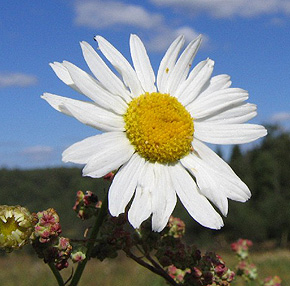 О проведении III Межнационального  фестиваля«Mägrän päivy - День Барсука»Девиз фестиваля: «Kaikij   paras -  oma perex -  лучше всех – моя семья»Барсуки очень сплоченные и семейные животные.                                       I.Общие положения1. Положение о III Межнациональном фестивале «Mägrän päivy - День Барсука» ( далее – Положение) регламентирует статус и порядок проведения  III межнационального   Фестиваля « Mägrän päivy - День Барсука» (далее – Фестиваль)2.Учредители:Администрация Мегрегского сельского поселения 3. Организаторы:Администрация Мегрегского сельского поселения, при поддержкеАдминистрации  Олонецкого национального  муниципального  района Республики Карелия, МБУ «Мегрегский СДК»4. Место и  сроки проведения Фестиваля: 22 июля 2018года  деревня  Мегрега,  Олонецкий национальный муниципальный   район,   Республика Карелия                                   II. Цели и задачи5. Цель Фестиваля – Сохранение семейных ценностей, традиций и обрядов.6. Задачи Фестиваля: Вовлечение  семьи в активную общественную и культурную деятельность;  Сохранение и  развитие  преемственности семейно-творческих    отношений;  Повышение  роли семейного  творчества  в эстетическом  и нравственном воспитании подрастающего поколения;Сохранение  и развитие преемственности культурных традиций, определяющих самобытность региона;Укрепление  межрегиональных перспектив сотрудничества и творческих связей в области традиционной народной культуры;развитие событийного туризма в Олонецком районе  РК путем создания и популяризации  Мегрегских брендов, пропагандирование  духовных ценностей и традиций народной культурывоспитание в молодежи бережного отношения к культурному наследию своего народа и культурным традициям разных национальностей.                                    III. Условия проведения 7. Для проведения Фестиваля создается Организационный комитет ( далее – Оргкомитет), состав которого утверждается (распоряжением  администрации  Мегрегского сельского поселения).8. Полномочия Оргкомитета:координирует    мероприятия  Фестиваля;оповещает  о проведении Фестиваля;утверждает программу Фестиваля;принимает и рассматривает заявки, представленные для участия в Фестивале до 10 июля 2018 г. обеспечивает место для выставок и торговли товаром народных промыслов;предоставляет  площадки для выступления творческим коллективам;определяет систему поощрения и награждения участников и творческих коллективов Фестиваля.Заявки направляются  по  электронному адресу: lheuf@mail.ru; msu.megrega@yandex.ru9. Праздничное действо происходит под открытым небом на площадках:Сценическая  площадка, расположена по адресу: д. Мегрега, ул. Школьная за д. № 23, Торгово – ремесленная  площадка:  д. Мегрега, ул. Школьная перед д. №1 (магазин сельпо), Спортивная площадка  - д. Мегрега, ул. Школьная за д. № 23, Мастер  - классы –территория Дома ремёсел  -Armas talo - д. Мегрега, ул. Школьная за д. № 23,10.  В рамках Фестиваля проводятся:театрализованное открытие Фестивалявыступление  творческих коллективов; квест «Найди талант» (интерактивная командное соревнование с получением заданий и исполнением их  у мастеров – ремесленников в процессе игры);Соревнование косарей и водоносов; мастер-классы по декоративно  - прикладному творчеству  и народным художественным промыслам;открытие тренажерной площадки;выставка – ярмарка подворий, народного и декоративно-прикладного  искусства, сувенирной продукции;кинозал – сеновал.11. Участники ФестиваляВ Фестивале могут принимать участие все желающие: семьи, занимающиеся различными  видами,  как самодеятельного  художественного  творчества, так и профессионального  искусства.  Особенно приветствуются участие семей, которые могут провести мастер-классы, поделиться своими умениями и мастерством с другими.  К участию в Фестивале приглашаются:  творческие семьи с детьми; семейные ансамбли, клубы, семейно-творческие коллективы; семейно-родственные группы,  в которых  объединены  несколько  семей (многосемейные коллективы) и состоящие из нескольких родственных поколений (семейные династии);  семейные творческие коллективы от различных учреждений и организаций культуры  независимо  от ведомственной  принадлежности и организационно-правового статуса, а также самостоятельные семейно-творческие группы. 12. Количество участников и  возраст участников не ограничен.13. Участники Фестиваля включаются в праздничное театрализованно-игровое действо14. Участники Фестиваля готовят:солисты  2 (два) произведения;коллективы   концертное выступление(10 – 12 мин);любой другой номер редкого жанра (3 мин).для работы со зрителями, иметь народную игровую или  танцевально-игровую программу, представляющую свой регион ( 5 мин);Коллективы, показывающие действо - обряд15. Участники Фестиваля, принимающие участие в работе площадок народных игр, сами обеспечивают реквизит для их проведения16. Участники  выставки - ярмарки, мастера  народного декоративно – прикладного творчества  с оформлением индивидуального места, представляют свой регион-  особое условие: в  национальных костюмах .17.Участники Фестиваля могут выставить на продажу аудио и видео материал, изделия народного творчества.                                     IV. Финансовые условия 18. Расходы по проезду до места проведения Фестиваля и обратно осуществляется за счет направляющей стороны.О необходимости   встречи участников на железнодорожном вокзале в г. Лодейное Поле  (45 км от Олонца) необходимо  сообщить  заранее. 19. Заявившиеся участники оплачивают  организационный  взнос в сумме: - 1500 руб.  с  коллектива,  - 2000 руб. с предприятия,  250 руб.  с участника.  Взнос оплачивается в штабе Оргкомитета  во время заезда. Оргкомитет оказывает содействие в организации проживания и питания участников и гостей фестиваля на основании предварительных заявок. 20. Все участники Фестиваля награждаются дипломами.21. Контактная  информация: Администрация Мегрегского сельского поселенияэлектронная почта:   msuHYPERLINK "mailto:msu.megrega@yandex.ru".HYPERLINK "mailto:msu.megrega@yandex.ru"megregaHYPERLINK "mailto:msu.megrega@yandex.ru"@HYPERLINK "mailto:msu.megrega@yandex.ru"yandexHYPERLINK "mailto:msu.megrega@yandex.ru".ru , www.megrega.ruтелефоны:  8 9637430777тел\факс: (814 36) 4-68-42МБУ «Мегрегский СДК» lheua@mail.ru  8 (953)530 54 12, (881436)4-68-89 Кузина Виктория НиколаевнаФорма заявки на участие в III Межнациональном  фестивале «День Барсука - Mägrän päivy»Республика Карелия Олонецкий район д. Мегрега22 июля 2018 годаРегион (страна, республика, область):Полное название коллектива, учреждения, семья:Ф. И.О. руководителя коллектива,  учреждения, семья:      4.  Адрес, телефон, факс, e-mail руководителя и учреждения:      5.  Жанр, представляемый исполнителем, коллективом семьёй:      6.  Музыкальное ( иное)  сопровождение:      7.  Дополнительные сведения о коллективе, о семье ( возраст участников, сайт….):       8.  Общее количество участников: ---( жен)---( муж)---- (дети)--      9.  Рекламные материалы  (буклеты, фото, видеозапись и др.):      10.  Пожелания к сцене и оборудованию:      11. Ф.И.О.( должность) руководителя делегации и контактный телефон:      12. Репертуар, представляемый в фестивальной программе:Название номера, описание содержанияХронометраж (минуты, секунды)Фамилии, имена участниковКонцертмейстерПримечания1.2.Руководитель направляющей организации:дата